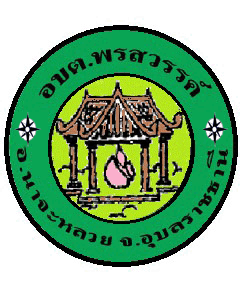 แผนพัฒนาท้องถิ่น (พ.ศ.๒561– ๒๕๖5) เพิ่มเติม ครั้งที่  2ขององค์การบริหารส่วนตำบลพรสวรรค์อำเภอนาจะหลวย  จังหวัดอุบลราชธานีคำนำระเบียบกระทรวงมหาดไทยว่าด้วยการจัดทำแผนพัฒนาขององค์กรปกครองส่วนท้องถิ่น พ.ศ. 2548 แก้ไขเพิ่มเติม (ฉบับที่ ๒) พ.ศ.๒๕๕๙ (ฉบับที่3) พ.ศ.2561 ซึ่งได้กำหนดให้องค์กรปกครองส่วนท้องถิ่นมีอำนาจและหน้าที่ในการจัดทำแผนพัฒนาท้องถิ่นและแผนการดำเนินงาน โดยให้องค์กรปกครองส่วนท้องถิ่นใช้แผนพัฒนาท้องถิ่นเป็นกรอบในการจัดทำงบประมาณรายจ่ายประจำปี งบประมาณรายจ่ายเพิ่มเติม และงบประมาณจากเงินสะสมในช่วงของแผนนั้น รวมทั้งวางแนวทางเพื่อให้มีการปฏิบัติให้บรรลุวัตถุประสงค์ตามโครงการพัฒนาที่กำหนดไว้ในแผนพัฒนาท้องถิ่น องค์การบริหารส่วนตำบลพรสวรรค์ ได้ดำเนินการจัดทำแผนพัฒนาท้องถิ่น (พ.ศ.๒๕๖๑ – ๒๕๖5) ซึ่งประกาศใช้เมื่อ เมื่อวันที่ 14 มิถุนายน พ.ศ. ๒๕62 ไปแล้วนั้น แต่การจัดทำแผนพัฒนาท้องถิ่น ต้องสอดคล้องกับนโยบายของผู้บริหาร และเพื่อบรรเทาความเดือดร้อนของประชาชน ซึ่งยังมีโครงการ/กิจกรรมที่ยังไม่ได้บรรจุไว้ในแผนพัฒนาท้องถิ่น (พ.ศ.๒๕๖๑ – ๒๕๖5) และบางโครงการที่บรรจุไว้ไม่ตรงกับรายละเอียดของโครงการ ดั้งนั้นองค์การบริหารส่วนตำบลพรสวรรค์ จึงต้องจัดทำแผนพัฒนาท้องถิ่น (พ.ศ.๒๕๖๑ – ๒๕๖5) เพิ่มเติม ครั้งที่ 2 เพื่อบรรเทาความเดือดร้อนของประชาชน ตามนโยบายผู้บริหารองค์การบริหารส่วนตำบลพรสวรรค์  ต่อไป องค์การบริหารส่วนตำบลพรสวรรค์ กุมภาพันธ์ 2563เหตุผลความจำเป็นระเบียบกระทรวงมหาดไทยว่าด้วยการจัดทำแผนพัฒนาขององค์กรปกครองส่วนท้องถิ่น ท้องถิ่น พ.ศ. 2548 แก้ไขเพิ่มเติม (ฉบับที่ ๒) พ.ศ.๒๕๕๙ (ฉบับที่3) พ.ศ.2561 ซึ่งได้กำหนดให้องค์กรปกครองส่วนท้องถิ่นมีอำนาจและหน้าที่ในการจัดทาแผนพัฒนาท้องถิ่นและแผนการดำเนินงาน โดยให้องค์กรปกครองส่วนท้องถิ่นใช้แผนพัฒนาท้องถิ่นเป็นกรอบในการจัดทำงบประมาณรายจ่ายประจำปี งบประมาณรายจ่ายเพิ่มเติม และงบประมาณจากเงินสะสมในช่วงของแผนนั้น รวมทั้งวางแนวทางเพื่อให้มีการปฏิบัติให้บรรลุวัตถุประสงค์ตามโครงการพัฒนาที่กำหนดไว้ในแผนพัฒนาท้องถิ่น องค์การบริหารส่วนตำบลพรสวรรค์ ได้ดำเนินการจัดทำแผนพัฒนาท้องถิ่น (พ.ศ.๒๕๖๑ - ๒๕๖5) ซึ่งประกาศใช้ เมื่อวันที่ 14 มิถุนายน พ.ศ. ๒๕62 ไปแล้วนั้น แต่การจัดทำแผนพัฒนาท้องถิ่น ต้องสอดคล้องกับนโยบายของผู้บริหาร และเพื่อบรรเทาความเดือดร้อนของประชาชน ซึ่งยังมีโครงการ/กิจกรรมที่ยังไม่ได้บรรจุไว้ในแผนพัฒนาท้องถิ่น (พ.ศ.๒๕๖๑ - ๒๕๖5) และบางโครงการที่บรรจุไว้ไม่ตรงกับรายละเอียดของโครงการ ดั้งนั้นองค์การบริหารส่วนตำบลพรสวรรค์  จึงต้องจัดทำแผนพัฒนาท้องถิ่น (พ.ศ.๒๕๖๑ - ๒๕๖5) เพิ่มเติม ครั้งที่ 2 ตามระเบียบกระทรวงมหาดไทยว่าด้วย การจัดทำแผนพัฒนาขององค์กรปกครองส่วนท้องถิ่น (ฉบับที่ 3) พ.ศ.๒๕61 ข้อ ๙ ให้ยกเลิกความใน ข้อ ๒๒ ของระเบียบกระทรวงมหาดไทยว่าด้วยการจัดทำแผนพัฒนาขององค์กรปกครองส่วนท้องถิ่น พ.ศ.๒๕๔๘ ซึ่งแก้ไขเพิ่มเติมระเบียบกระทรวงมหาดไทยว่าด้วยการจัดทำแผนพัฒนาขององค์กรปกครองส่วนท้องถิ่น (ฉบับที่2) พ.ศ.2559 และให้ใช้ความต่อไปนี้แทน “ข้อ ๒๒ เพื่อประโยชน์ของประชาชน การเพิ่มเติมแผนพัฒนาท้องถิ่น ให้องค์กรปกครองส่วนท้องถิ่นดำเนินการตามขั้นตอน ดังนี้ (๑) คณะกรรมการสนับสนุนการจัดทาแผนพัฒนาท้องถิ่น จัดทำร่างแผนพัฒนาท้องถิ่นที่เพิ่มเติมพร้อมเหตุผลและความจำเป็นเสนอคณะกรรมการพัฒนาท้องถิ่น (๒) คณะกรรมการพัฒนาท้องถิ่นและประชาคมท้องถิ่นพิจารณาร่างแผนพัฒนาท้องถิ่นเพิ่มเติมสำหรับองค์การบริหารส่วนตำบลให้ส่งร่างแผนพัฒนาท้องถิ่นที่เพิ่มเติมให้สภาองค์การบริหารส่วนตำบลพิจารณาตามมาตรา 46 แห่งพระราชบัญญัติสภาองค์การบริหารส่วนตำบล พ.ศ.2547 ด้วยเมื่อแผนพัฒนาท้องถิ่นที่เพิ่มเติมได้รับความเห็นชอบแล้ว ให้ส่งแผนพัฒนาท้องถิ่นดังกล่าวให้ผู้บริหารท้องถิ่นประกาศใช้ พร้อมทั้งปิดประกาศให้ประชาชนทราบโดยเปิดเผยไม่น้อยกว่าสามสิบวันนับตั้งแต่วันที่ผู้บริหารประกาศใช้****************************2. บัญชีโครงการพัฒนาท้องถิ่นบัญชีสรุปโครงการพัฒนาแผนพัฒนาท้องถิ่น พ.ศ. 2561 – 2565 เพิ่มเติม ครั้งที่2องค์การบริหารส่วนตำบลพรสวรรค์ อำเภอนาจะหลวย จังหวัดอุบลราชธานี2. บัญชีโครงการพัฒนาท้องถิ่นบัญชีสรุปโครงการพัฒนาแผนพัฒนาท้องถิ่น พ.ศ. 2561 – 2565 เพิ่มเติม ครั้งที่2องค์การบริหารสวนตำบลพรสวรรค์ อำเภอนาจะหลวย จังหวัดอุบลราชธานีรายละเอียดโครงการพัฒนาแผนพัฒนาท้องถิ่น พ.ศ.2561-2565 เพิ่มเติม ครั้งที่ 2องค์การบริหารส่วนตำบลพรสวรรค์ก. ยุทธศาสตร์จังหวัดที่ 1  การพัฒนาคุณภาพชีวิตที่ดีและการสร้างความเข้มแข็งของชุมชนข. ยุทธศาสตร์การพัฒนาขององค์กรปกครองส่วนท้องถิ่นในเขตจังหวัดอุบลราชธานีที่ 1 การพัฒนาโครงสร้างพื้นฐาน1. ยุทธศาสตร์ด้านการพัฒนาด้านโครงสร้างพื้นฐาน1.2 แผนงานเคหะและชุมชนรายละเอียดโครงการพัฒนาแผนพัฒนาท้องถิ่น พ.ศ.2561-2565 เพิ่มเติม ครั้งที่ 2องค์การบริหารส่วนตำบลพรสวรรค์ก. ยุทธศาสตร์จังหวัดที่ 1 การพัฒนาคุณภาพชีวิตที่ดีและการสร้างความเข้มแข็งของชุมชนข. ยุทธศาสตร์การพัฒนาขององค์กรปกครองส่วนท้องถิ่นในเขตจังหวัดอุบลราชธานีที่ 2 การส่งเสริมคุณภาพชีวิต5. ยุทธศาสตร์ด้านการบริหารจัดการบ้านเมืองที่ดี5.1 แผนงานบริหารทั่วไปยุทธศาสตร์ปี 2561ปี 2561ปี 2562ปี 2562ปี 2563ปี 2563ปี 2564ปี 2564ปี 2565ปี 2565รวม 5 ปีรวม 5 ปียุทธศาสตร์จำนวนโครงการงบประมาณ(บาท)จำนวนโครงการงบประมาณ(บาท)จำนวนโครงการงบประมาณ(บาท)จำนวนโครงการงบประมาณ(บาท)จำนวนโครงการงบประมาณ(บาท)จำนวนโครงการงบประมาณ(บาท)1) ยุทธศาสตร์การพัฒนาด้านโครงสร้างพื้นฐาน  1.1 แผนงานเคหะและชุมชน    1.2 แผนงานอุตสาหกรรมและการโยธา--------1-55,000-1200,000-----1200,000รวม----155,0001200,000--1200,0002) ยุทธศาสตร์การพัฒนาคุณภาพชีวิต  2.1 แผนงานรักษาความสงบภายใน  2.2 แผนงานสาธารณสุข  ๒.3 แผนงานสร้างความเข้มแข็งของชุมชน  ๒.4 แผนงานงบกลาง------------------------------------------------รวม------------3) ยุทธศาสตร์ด้านการบริหารและการจัดการทรัพยากรธรรมชาติสิ่งแวดล้อมและการเกษตรกรรม  3.1 แผนงานการเกษตร------------รวม------------ยุทธศาสตร์ปี 2561ปี 2561ปี 2562ปี 2562ปี 2563ปี 2563ปี 2564ปี 2564ปี 2565ปี 2565รวม 5 ปีรวม 5 ปียุทธศาสตร์จำนวนโครงการงบประมาณ(บาท)จำนวนโครงการงบประมาณ(บาท)จำนวนโครงการงบประมาณ(บาท)จำนวนโครงการงบประมาณ(บาท)จำนวนโครงการงบประมาณ(บาท)จำนวนโครงการงบประมาณ(บาท)4) ยุทธศาสตร์การพัฒนาด้านการศึกษาศาสนาและวัฒนธรรมประเพณีท้องถิ่น  4.1 แผนงานการศึกษา  4.๒ แผนงานศาสนาวัฒนธรรมและนันทนาการ------------------------รวม------------5) ยุทธศาสตร์การบริหารจัดการบ้านเมืองที่ดี  3.1 แผนงานบริหารทั่วไป----120,000120,000120,000360,000รวม----120,000120,000120,000360,000รวมทั้งสิ้น---275,0002220,000120,0005315,000ที่โครงการวัตถุประสงค์เป้าหมาย(ผลผลิตของโครงการ)งบประมาณงบประมาณงบประมาณงบประมาณงบประมาณตัวชี้วัด(KPI)ผลที่คาดว่าจะได้รับหน่วยงานรับผิดชอบหลักที่โครงการวัตถุประสงค์เป้าหมาย(ผลผลิตของโครงการ)2561(บาท)2562(บาท)2563(บาท)2564(บาท)2565(บาท)ตัวชี้วัด(KPI)ผลที่คาดว่าจะได้รับหน่วยงานรับผิดชอบหลัก1โครงการปรับปรุงระเบียงและซ่อมแซมฝ้าเพดาน รางน้ำฝน ที่ทำการ อบต.พรสวรรค์ เพื่อการบริการประชาชนดีขึ้นขนาดกว้าง 2.65 เมตร ยาว 11.20 เมตร รายละเอียดตามแบบและรายการ กำหนด--55,000--อาคารสามารถใช้งานได้ดีประชาชนได้รับความปลอดภัยการบริการที่ดีขึ้นกองช่าง2โครงการขุดลอกหนองศรีนู บ้านโนนสวาง หมู่ 8เพื่อให้ประชาชนมีปริมาณน้ำอุปโภคบริโภคอย่างเพียงพอปริมาตรดินขุด 4,945 ลบ.ม. รายละเอียดตามแบบและรายการ กำหนด---200,000-ปริมาณน้ำเก็บกักมากขึ้นประชาชนมีปริมาณน้ำอุปโภคบริโภคอย่างเพียงพอกองช่างรวมรวมรวมรวม--55,000200,000-ที่โครงการวัตถุประสงค์เป้าหมาย(ผลผลิตของโครงการ)งบประมาณงบประมาณงบประมาณงบประมาณงบประมาณตัวชี้วัด(KPI)ผลที่คาดว่าจะได้รับหน่วยงานรับผิดชอบหลักที่โครงการวัตถุประสงค์เป้าหมาย(ผลผลิตของโครงการ)2561(บาท)2562(บาท)2563(บาท)2564(บาท)2565(บาท)ตัวชี้วัด(KPI)ผลที่คาดว่าจะได้รับหน่วยงานรับผิดชอบหลัก1โครงการค่าใช้จ่ายเพื่อช่วยเหลือประชาชนตามอำนาจหน้าที่เพื่อช่วยเหลือประชาชนตามอำนาจหน้าที่องค์กรปกครองส่วนท้องถิ่นช่วยเหลือประชาชนที่ได้รับความเดือดร้อน--20,00020,00020,000ประชาชน ร้อยละ 80 ของจำนวนผู้ลงทะเบียนได้รับความช่วยเหลือประชาชนที่เดือดร้อนได้รับการชวยเหลือจาก อบต.สำนักปลัดรวมรวมรวมรวม--20,00020,00020,000